 Osnovna škola Katarina Zrinska Mečenčani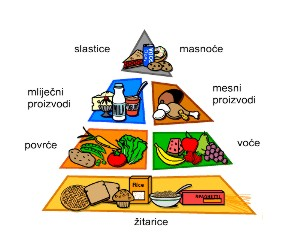 J E L O V N I K  – ožujak 2024. god.U Mečenčanima, 1. ožujkaa 2024. god. 1. TJEDAN1. ožujka2. TJEDAN4. – 8. ožujka3. TJEDAN11. – 15. ožujka4. TJEDAN18. – 22. ožujka5. TJEDAN25. – 27. ožujkaPONEDJELJAKPONEDJELJAKPONEDJELJAKPONEDJELJAKPONEDJELJAK-Hot-dog, čajTopli sendvič,čajHamburger, čajŠkolska pizza,čajUTORAKUTORAKUTORAKUTORAKUTORAK-Varivo od graška s piletinom,salata: cikla, šk. kruh Kokos-čokos kolačPileći paprikaš,salata: kiseli krastavci, šk. kruhKolač s jabukamaGrah varivo, šk. kruh,kupus salata s mrkvom Krater kolačRižoto s piletinom, salata: cikla, šk. kruhKolač s višnjamaSRIJEDASRIJEDASRIJEDASRIJEDASRIJEDA-Musaka od krumpira i mljevenog mesa, zelena salata s kukuruzom, šk. kruhJuneći gulaš s tjesteninom,salata: kiselo zelje, šk. kruhOkruglice od mesa u umaku od rajčice, pire krumpir, šk. kruhŠpageti s bolognese umakom,miješana salataČETVRTAKČETVRTAKČETVRTAKČETVRTAKČETVRTAK-Pileće šnicle u bijelom umaku, palenta, salata: kiseli krastavci,pudingĆevapi u lepinji,lukBečki odrezak,prilog: krumpir i kelj, šk. kruh,puding-PETAKPETAKPETAKPETAKPETAKTjestenina s jajima i vrhnjem, voćeLepinje s vrhnjem, čajvoće Riblji štapići,pire od krumpira i batatavoćeZapečena tjestenina sa sirom,voće-